22.03.2018 г в 18-00 часов. МУК «Арзамасский городской дом культуры», г. Арзамас, улица Горького, д.25.Общественное обсуждение дизайн – проекта «Концепция комплексного развития и благоустройства территории парка культуры и отдыха им. А.П. Гайдара в г.Арзамас, присутствовали 132 человека  жители г.Арзамас.По итогам общественного обсуждения принято следующее решение о внесении  в дизайн-проект «Концепция комплексного развития и благоустройство  территории парка культуры и отдыха им. А.П. Гайдара  г.Арзамас»  следующих предложений:- Установить поблизости от детской площадки с аттракционами современные туалеты- Восстановить входную арку на входе в парк со стороны мемориала «Вечный огонь», оборудовать парковку для машин.- Обустройство ровной площадки с озеленением с установкой фонтана, создание релакс-зоны с современными средствами выхода в интернет  Wi-fi.- Установить большую сцену на территории бывшей танцевальной площадки;- Установить памятник с пожеланиями для новобрачных (на площади для молодожёнов).- Заменить уличные светильники на светодиодные. Оборудовать освещение на всех аллеях парка. На зимнее время года сделать новогоднюю иллюминации по всему парку.- Восстановить подсветку памятников «Комсомольской славы» и памятник А.П.Гайдару, обустроить прилегающую к памятникам территории.- Сделать большую крытою спортивную площадку для занятия спортом всей семьи (баскетбол, волейбол, уличные тренажеры).- Обустроить и провести озеленение зоны прилегающей к пруду.- Сделать велосипедные дорожки по периметру парка с искусственным освещением, а в зимнее время дорожки можно использовать как лыжные маршруты.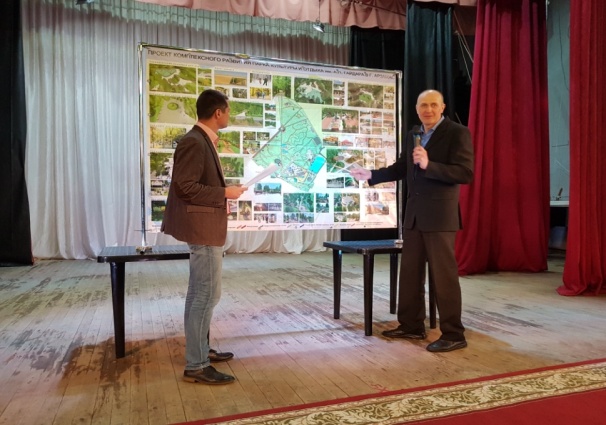 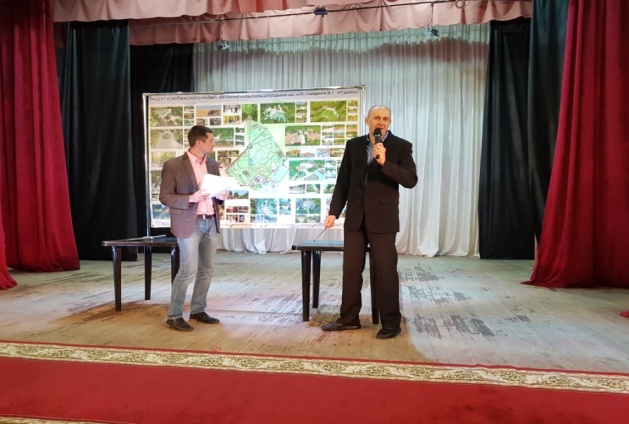 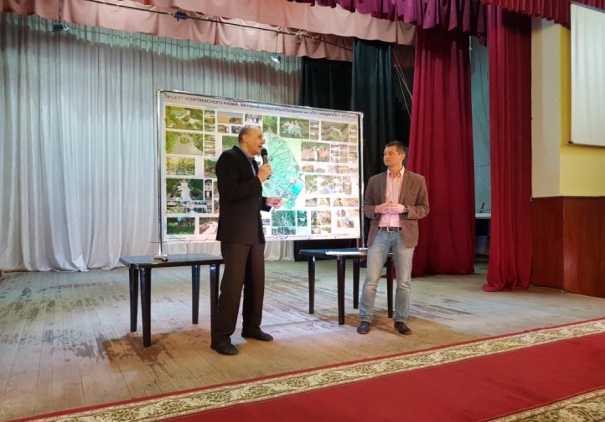 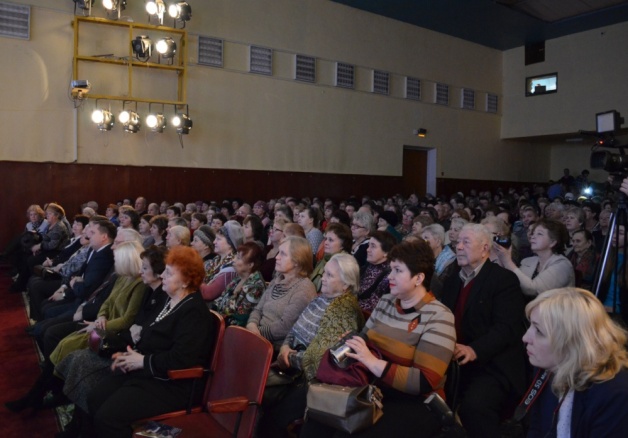 